                                                                                                                 F_AA_234A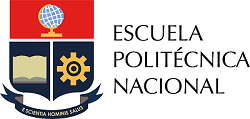 VICERRECTORADO DE DOCENCIAPLAN DE TRABAJO DE INTEGRACIÓN CURRICULARI. INFORMACIÓN BÁSICAI. INFORMACIÓN BÁSICAI. INFORMACIÓN BÁSICAUnidad Académica:Indicar el nombre de la Facultad o ESFOTIndicar el nombre de la Facultad o ESFOTCarrera:Indicar el nombre de la carreraIndicar el nombre de la carreraProyecto:Indicar el nombre del proyecto de trabajo de integración curricular aprobado por la CPGICIndicar el nombre del proyecto de trabajo de integración curricular aprobado por la CPGICComponente:Indicar el nombre del componente a desarrollar como parte del proyecto de trabajo de integración curricular asignado al estudianteIndicar el nombre del componente a desarrollar como parte del proyecto de trabajo de integración curricular asignado al estudianteLínea de investigación:Indicar el nombre de la línea de investigación en la cual se enmarca el proyecto de trabajo de integración curricularIndicar el nombre de la línea de investigación en la cual se enmarca el proyecto de trabajo de integración curricularNombres y apellidos del estudiante:Indicar los nombres y apellidos del estudianteIndicar los nombres y apellidos del estudianteNombres y apellidos del Profesor:Indicar los nombres y apellidos del profesor a cargo del trabajo de integración curricularIndicar los nombres y apellidos del profesor a cargo del trabajo de integración curricularII. DESCRIPCIÓN DEL COMPONENTEII. DESCRIPCIÓN DEL COMPONENTEII. DESCRIPCIÓN DEL COMPONENTERealizar una descripción clara y concisa del componente que será desarrollado. Realizar una descripción clara y concisa del componente que será desarrollado. Realizar una descripción clara y concisa del componente que será desarrollado. III. OBJETIVOSIII. OBJETIVOSIII. OBJETIVOSDescribir el objetivo general y específicos del componente.Describir el objetivo general y específicos del componente.Describir el objetivo general y específicos del componente.IV. ALCANCE DEL COMPONENTEIV. ALCANCE DEL COMPONENTEIV. ALCANCE DEL COMPONENTEDescribir en forma clara y precisa el alcance del componente a ser desarrollado como parte del trabajo de integración curricular.Se debe abordar el alcance con base en una metodología y considerar, por ejemplo: a) una fase de diseño o planteamiento; b) una fase de implementación; y, c) una fase que incluya: pruebas o evaluación y el análisis de resultados.Describir en forma clara y precisa el alcance del componente a ser desarrollado como parte del trabajo de integración curricular.Se debe abordar el alcance con base en una metodología y considerar, por ejemplo: a) una fase de diseño o planteamiento; b) una fase de implementación; y, c) una fase que incluya: pruebas o evaluación y el análisis de resultados.Describir en forma clara y precisa el alcance del componente a ser desarrollado como parte del trabajo de integración curricular.Se debe abordar el alcance con base en una metodología y considerar, por ejemplo: a) una fase de diseño o planteamiento; b) una fase de implementación; y, c) una fase que incluya: pruebas o evaluación y el análisis de resultados.V. TAREAS ESPECÍFICASV. TAREAS ESPECÍFICASV. TAREAS ESPECÍFICASCon base en las actividades establecidas en el proyecto y asignadas al componente, se debe plantear las tareas o subactividades que permitan cumplir con las mismas, y que, posteriormente, permitan la evaluación de su cumplimiento. Se propone que las tareas sean desarrolladas en formato semanal o como etapas con una fecha inicio-fin, y que se considere que el documento escrito debe ser puesto a disposición para su evaluación una vez que se cumpla la semana 12, para lo cual el profesor debe solicitar al Decano o Director de la ESFOT la asignación de dos profesores afines a la temática del componente.NOTAS: El estudiante puede solicitar recalificación del Trabajo de Integración Curricular. El Director, en la semana 13, debe remitir el documento y/o el producto para revisión, al Decano o Director de la ESFOT. Además, debe adjuntarse el plan.Los revisores deben revisar el documento y/o el producto, con base en el plan, y deben remitir la calificación al Director como máximo hasta el último día de clases. Los revisores no podrán solicitar correcciones.El plan debe ser remitido a los revisores y será la base para realizar la calificación respectiva.Con base en las actividades establecidas en el proyecto y asignadas al componente, se debe plantear las tareas o subactividades que permitan cumplir con las mismas, y que, posteriormente, permitan la evaluación de su cumplimiento. Se propone que las tareas sean desarrolladas en formato semanal o como etapas con una fecha inicio-fin, y que se considere que el documento escrito debe ser puesto a disposición para su evaluación una vez que se cumpla la semana 12, para lo cual el profesor debe solicitar al Decano o Director de la ESFOT la asignación de dos profesores afines a la temática del componente.NOTAS: El estudiante puede solicitar recalificación del Trabajo de Integración Curricular. El Director, en la semana 13, debe remitir el documento y/o el producto para revisión, al Decano o Director de la ESFOT. Además, debe adjuntarse el plan.Los revisores deben revisar el documento y/o el producto, con base en el plan, y deben remitir la calificación al Director como máximo hasta el último día de clases. Los revisores no podrán solicitar correcciones.El plan debe ser remitido a los revisores y será la base para realizar la calificación respectiva.Con base en las actividades establecidas en el proyecto y asignadas al componente, se debe plantear las tareas o subactividades que permitan cumplir con las mismas, y que, posteriormente, permitan la evaluación de su cumplimiento. Se propone que las tareas sean desarrolladas en formato semanal o como etapas con una fecha inicio-fin, y que se considere que el documento escrito debe ser puesto a disposición para su evaluación una vez que se cumpla la semana 12, para lo cual el profesor debe solicitar al Decano o Director de la ESFOT la asignación de dos profesores afines a la temática del componente.NOTAS: El estudiante puede solicitar recalificación del Trabajo de Integración Curricular. El Director, en la semana 13, debe remitir el documento y/o el producto para revisión, al Decano o Director de la ESFOT. Además, debe adjuntarse el plan.Los revisores deben revisar el documento y/o el producto, con base en el plan, y deben remitir la calificación al Director como máximo hasta el último día de clases. Los revisores no podrán solicitar correcciones.El plan debe ser remitido a los revisores y será la base para realizar la calificación respectiva.VI. BIBLIOGRAFÍA VI. BIBLIOGRAFÍA VI. BIBLIOGRAFÍA Listar las referencias bibliográficas de los libros, revistas, direcciones electrónicas, entre otras, que fueron consultadas para el desarrollo del plan, siguiendo normas de estilo aceptadas a nivel internacional (APA, IEEE, AMS, entre otras).Listar las referencias bibliográficas de los libros, revistas, direcciones electrónicas, entre otras, que fueron consultadas para el desarrollo del plan, siguiendo normas de estilo aceptadas a nivel internacional (APA, IEEE, AMS, entre otras).Listar las referencias bibliográficas de los libros, revistas, direcciones electrónicas, entre otras, que fueron consultadas para el desarrollo del plan, siguiendo normas de estilo aceptadas a nivel internacional (APA, IEEE, AMS, entre otras).VII. FIRMAS DE RESPONSABILIDADVII. FIRMAS DE RESPONSABILIDADVII. FIRMAS DE RESPONSABILIDADDesarrollado por:Desarrollado por:Nombre y firma de estudianteAprobado por:Aprobado por:Nombre y firma del profesor asignado a la materia